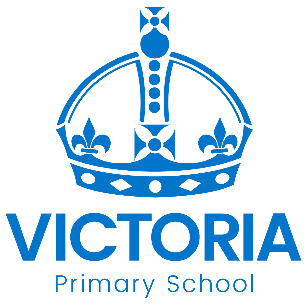 Reception Class Newsletter
 January 9th 2017Dear Parents and Carers,Welcome back! We hope you all had an enjoyable and exciting Christmas! Happy New Year to you all! Our topic this half term is TRANSPORT and we will be exploring a number of stories, poems and songs about travelling using different means of transport. We are really excited to have a visit from the London Road Firefighters who will bring their fire engine into school for us to explore. They will be talking about their job and how the fire engine helps them.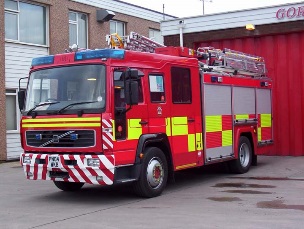 On Wednesday 31 January we will be going on a Transport Observation walk, along the river. We need as many volunteers as possible – please let us know if you can help. We will continue our cooking sessions on a Wednesday afternoon, and, if you have any spare time, we would appreciate your help and assistance.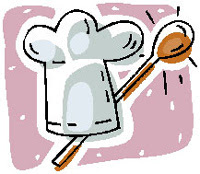 During the last week of the term we will celebrate Shrove Tuesday and Chinese New Year making pancakes and enjoying tasting Chinese tea. Remember we have Forest School on a Friday afternoon. Please make sure that children bring wellies and a warm coat as we go whatever the weather.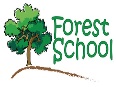 We have bought a selection of photo frames to display around the classrooms and we would love to fill them with your family photos. Please hand them to your class teacher as soon as possible.Kind regards Reception staffDiary Dates: Spring 2018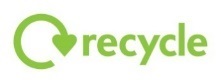 DateYear GroupTimeEventWednesday 10th JanuaryCadbury Nurture ClassPMEnglish Trip to the TheatreFriday 12th January
and next 6 Fridays All9.00 am to 11.00amStory Time Fun for ParentsA free family learning course with fresh ideas for sharing a story 
with young children!Monday 15th JanuaryAll3.15pm to 4.00pmAfter School Clubs StartTuesday 16th JanuaryYears 3 - 6PMRoad Safety Learning and QuizTuesday 23rd JanuarySchool CouncilPMMeeting with the Sheriff of Nottingham Monday 12th FebruaryYears 
1, 4 & 6PMLanguages Event: Polish AfternoonFriday 16th FebruaryAll3.15pmSchool closes for half term holidayTuesday 27th FebruaryAll8.45amSchool reopens for children